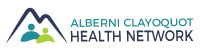 Table of Partners MinutesWednesday, June 15, 2022 @ 9:30 amHybrid Zoom/ACRD BoardroomParticipants: Penny Cote (Chairperson), Marcie DeWitt (Coordinator), Rachelle Cole, Ellen Frood, Debra Hamilton, Edward Johnson, Sally Mole, Alisha Pauling, Julia Martin Regrets: Mariah Charleson, Christine Washington, Natasha Dumont, Deb Haggard, Mollie Law, Curt SmecherGuests:	Toni Buston (West Coast Youth Engagement Facilitator), Mary Catherine Williams (United Way BC), Sandra Alison (VIHA), Jordan Higgins (Alberni Valley Youth Engagement Facilitator), Faye Missar (CFRC), Evan Jolicoeur (Uchcuklesaht)CALL TO ORDERThe Chairperson called the meeting to order at 9:38 am.The Chairperson recognized the meeting is being held throughout the Nuu-chah-nulth territories.APPROVAL OF AGENDA & MINUTESThe Agenda for the June 15, 2022, meeting was approved.	The Minutes of the May 18, 2022, meeting were approved.CFRC – ANNUAL REPORTThe Coastal Family Resources Committee provided a brief overview of their past year’s projects.The mission of the CFRC is to develop the capacity on the West Coast to address the needs of children, youth, families, and communities by improving communications and networking between service providers, agencies, communities, and funders.Regional Health Priorities:- housing- access to primary care- mental health & substance use services- substance use- youth programs- long term care- maternal health- aging in community & senior’s housing- poverty & food security- housing for health care staff- respite for caregiversComing Together Forum – fall 2022, hope to be an in-person eventTables, networks and other programs: - West Coast Senior Services Network - Divisions of Family Practice – Collaborative Services Committee - BC Community Response Network - West Coast Wellness MarketWorking Groups – Early Years, Youth, and Harm ReductionLiteracy Program - Tsimka Martin, Literacy Coordinator - NCN nouns around the house sticker project in different dialects - Working with Clayoquot Biosphere Trust to create a Nuu-chah-nulth Language Fund - Planning a story walk with Pacific Rim Children & Families, SD 70 - Language videosIN-CAMERACBYF Youth Capacity Granting AdjudicationThe meeting was closed to the public at 10:00 am. 	Moved: Penny Cote	Seconded: Rachelle ColeMotion to move ahead with the recommendations as discussed.	Moved: Ellen Frood	Seconded: Rachelle ColeThe meeting was re-opened to the public at 11:09 am. 	Moved: Ellen Frood	Seconded: Rachelle ColeACHN REPORTSCoordinator Update - Marcie DeWitt reported on activities that she was involved in since our previous meeting as outlined in the agenda package.Highlights:CBYF & Cooling ProjectCooling Project Update - 180 fans orderedThanks to Ellen for accepting delivery of the fans & storingSeven distribution partners; 25 fans to NTC, public health nurses, Salvation Army, Island health Home & Community Care, Public health Outreach Team, CMHA, Port Alberni Friendship Centre, Port Alberni Shelter Society ACHN UPDATESCommunities Building Youth FuturesToni - Busy with the grant process, working on agenda for Tamarack, spending funding before month endJordan – reaching out to get grant applications, made Facebook & Instagram pages https://www.instagram.com/cbyfalberniclayoquot/https://www.facebook.com/cbyfalberniclayoquot/ INFORMATION ITEMSEvan – working with FN health partners to have an indigenous harm reduction vending machine in Port Alberni, launched out new harm reduction program and now have a harm reduction worker working with our citizens, also secured funds for harm reduction training, monthly harm reduction event at our building on Redford Road with guest speakers – open to all people, putting out an RFP for a consultant to help UTG to develop an unhoused/homelessness strategy – to be posted at end of month, also 7 full-time positions to be postedMary Catherine – Community Investment Grants: 2 successful applications from the Alberni Valley; 1 - Friendship Centre through the Indigenous stream for a program called Connections, 1 - Alberni Community Schools Go Girls program. Thanks to Ellen for supporting the Period Promise campaign.Sally – moving to K-12 system – projected enrollment may double current school population, ADAPS team came to Bamfield and was well receivedEllen – Three people from Sage Haven going to Bamfield in July, transportation has been a barrier. CAT coordinator is moving to the Yukon in mid-August, looking for replacement. Looking for a co-chair replacement as well. Overdose Prevention Day is August 31st – will be having a workshop/event on the overdose crisis that will be open to public, will forward invitation through Marcie.Alisha – challenges with home support, 10 community health workers have gone through the training and are now working. Looking at how to provide more services to remote communities.Penny – reminder the ACRD is hosting a housing workshop this afternoon at the Barclay.MEETING ADJORNEDThe meeting adjourned at 11:42 am.  The next meeting of the Table of Partners will be held Wednesday, September 21st at 9:30 am. 